Name  	Date  	Match the word problems to their answers. Write the letter of the answer that matches the problem. 		1. Andrew’s hobby is mountaineering. He started his hike at 250 feet above sea level. When he reached the peak of the mountain he was at 1700 feet above sea level. How many feet did Jake hike up the mountain?7 degrees 		2. In the daytime, the temperature was 50°C. In the evening it becomes 35° C. How many degrees warmer or colder did it get?5 degrees 		3. If the temperature is 60 degrees Celsius, is the weather warm or cold?-15 degrees 		4. In the morning the temperature was 8° C. In the evening it was 15° C. Did it get warmer or colder? How many degrees warmer or colder did it get?d.	1450 		5. At midnight the temperature was 20° C. In the morning it becomes 25° C. How many degrees warmer or colder did it get?Cold 		6. If temperature is -8 degrees (Celsius or Fahrenheit; take your pick). Is the weather cold or warm?WarmTons of Free Math Worksheets at: © www.mathworksheetsland.com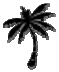 